Н А К А З05.03.2012				№ 48Про проведення конкурсу на кращий дистанційний курс у 2012 роціНа виконання основних заходів Комплексної програми розвитку освіти            м. Харкова на 2011-2015 роки, з метою розвитку контенту системи дистанційного навчання «Доступна освіта» та залучення педагогічних працівників навчальних закладів міста до запровадження у систему роботи елементів дистанційного навчання НАКАЗУЮ:Визнати Положення про проведення конкурсу на кращий дистанційний курс серед учителів загальноосвітніх навчальних закладів м. Харкова, затверджене наказом від 29.03.2011 №59 «Про Про проведення конкурсу на кращий дистанційний курс серед учителів загальноосвітніх навчальних закладів м. Харкова» таким, що втратило чинність.Затвердити  Положення про проведення конкурсу на кращий дистанційний курс серед учителів загальноосвітніх навчальних закладів м. Харкова у 2012 році (далі  Конкурсу) (додаток № 1).Затвердити склад оргкомітету Конкурсу (додаток № 2).Затвердити склад експертної комісії Конкурсу (додаток № 3).Головному спеціалісту загального відділу Департаменту освіти Дегтярьовій О.А, методисту науково-методичного педагогічного центру Міщенко С.М.:Забезпечити проведення інформаційно-роз’яснювальної роботи серед працівників лабораторій комп’ютерних технологій в освіті управлінь освіти адміністрацій районів Харківської міської ради з питань проведення Конкурсу.До 15.03.2012Забезпечити проведення міського етапу Конкурсу.з 01.05.2012 по 20.08.2012За підсумками проведення Конкурсу організувати та провести нагородження переможців.До 10.09.2012Управлінням освіти адміністрацій районів Харківської міської ради, директору Харківського фізико-математичного ліцею № 27 Єременко Ю.В., директору Харківської загальноосвітньої школи-інтернату І-ІІ ступенів №14 Тимченку А.Г., директору Харківського університетського ліцею Д’ячкову С.В. :Інформувати підпорядковані навчальні заклади про проведення Конкурсу.До 15.03.2012Забезпечити проведення районного етапу Конкурсу.з 19.03.2012 до 01.05.2012Сприяти участі вчителів підпорядкованих навчальних закладів у Конкурсі. з 19.03.2012 по 14.05.2012Забезпечити якісний відбір робіт переможців районного етапу для участі у міському етапі Конкурсу.До 01.05.2012Інженеру інформаційно-методичного та технічного забезпечення науково-методичного педагогічного центру Подворному І.В. розмістити цей наказ на сайті Департаменту освіти.До 07.03.2012Контроль за виконанням наказу залишаю за собою.Директор Департаменту освіти                                      О.І.ДеменкоЗ наказом ознайомлені:Стецюра Т.П.Дегтярьова О.А.Міщенко С.М.Подворний І.В.Шепель В.М.Житник Б.О.Горбачова І.І.Єременко Ю.В.Тимченко А.Г.Д’ячков С.В.Дегтярьова О.А.Міщенко С.М.Додаток № 1до наказу Департаменту освіти Харківської міської радивід 05.03.2012 №48Положенняпро конкурс на кращий дистанційний курс серед учителів загальноосвітніх навчальних закладів м. Харковау 2012 роціI. Загальні положення1.1. Це Положення визначає порядок проведення конкурсу на кращий дистанційний курс серед учителів загальноосвітніх навчальних закладів               м. Харкова у 2012 році (далі Конкурсу).1.2. Конкурсний відбір дистанційних курсів проводиться з метою розвитку контенту системи дистанційного навчання «Доступна освіта» та залучення педагогічних працівників навчальних закладів міста до запровадження у систему роботи елементів дистанційного навчання та організації навчання з учнями, які мають обмежені фізичні можливості та потребують підвищеної педагогічної уваги.1.3. Конкурс проводиться Департаментом освіти на засадах відкритості, прозорості й гласності.1.4. Конкурс проводиться за предметними номінаціями: українська мова, математика, біологія, хімія, історія, інформатика.1.5. Експертною комісією розглядаються роботи, які є авторськими розробками учасників. Роботи, що подаються, можуть бути виконані лише одним автором.До участі в Конкурсі не допускаються роботи, подані для участі в Конкурсі неналежним чином або оформлені без урахування вимог цього Положення.ІІ. Подання документів на Конкурс 2.1. Для участі в Конкурсі учасники Конкурсу подають до оргкомітету:анотацію дистанційного курсу із зазначенням відповідності державній навчальній програмі та класу навчання;відгук методичної ради методичного центру управління освіти адміністрації району Харківської міської ради про розроблений дистанційний курс;відгук керівника районного методичного об’єднання вчителів-предметників про розроблений дистанційний курс;відгуки науковців про розроблений дистанційний курс (за бажанням);анкету, в якій містяться дані про учасника Конкурсу: прізвище, ім’я, по батькові, місце роботи, посада, стаж роботи, кваліфікаційна категорія, педагогічне звання, науковий ступінь (учене звання) за наявності, номери контактних телефонів, е-mail;посилання на розроблений дистанційний курс за окремою темою з предмета або за повний курс, що має бути розміщеним на порталі Системи дистанційного навчання «Доступна освіта».2.2. Вимоги до змісту дистанційних курсів:Кількість занять 8-10 (за бажанням може бути збільшено).Структура одного заняття дистанційного курсу включає обов’язкові складові:рекомендації щодо роботи з дистанційним курсом (в описі повинен міститися логіко-дидактичний аналіз змісту дистанційного курсу, який включає перелік тем для вивчення, кількість занять, які необхідно пройти учню, кількість тестів для самоконтролю, кількість контрольних тестів тощо, а також рекомендації щодо організації навчання учнів з даного дистанційного курсу у разі, якщо його супроводжуватиме інший учитель);рекомендації (або коротка інструкція, або алгоритм роботи з матеріалами заняття) щодо опрацювання заняття;тема заняття;цілі заняття;словник термінів (глосарій);теоретичний матеріал заняття з теми;відомості про практичне застосування теоретичного матеріалу;практичні завдання щодо реалізації набутих теоретичних знань на практиці;графічні матеріали;комп’ютерні презентації;тести (не менше 12 тестових завдань різного формату: з вибором однієї правильної відповіді, з вибором кількох правильних відповідей, на встановлення відповідності, з короткою відповіддю).Тести за змістом дистанційного курсу повинні бути двох типів: для здійснення самоконтролю за якістю отриманих знань та контрольні тести, що визначатимуть рівень навчальних досягнень учня з дистанційного курсу, що вивчався.Мінімальна кількість тестів до дистанційного курсу розраховується за формулою: Nmin = Kz/3, Nmin – мінімальна кількість тестів, Kz – кількість розроблених занять дистанційного курсу. Мінімальна кількість тестів визначається цілим числом, при розрахунку застосовується правило округлення чисел.Обов’язковою умовою при розробці тестів є наявність шкали оцінювання навчальних досягнень учня з теми дистанційного курсу за результатами тестування. Розроблені тести розміщуються автором у системі тестування, яка є складовою Системи дистанційного навчання «Доступна освіта».2.3. Комплект конкурсних матеріалів, зазначений у пункті 2.1, надається до науково-методичного педагогічного центру Департаменту освіти.На титульній сторінці роботи, що подається на Конкурс, зазначається назва управління освіти адміністрації району Харківської міської ради, назва навчального закладу, де працює автор, назва курсу, навчальний предмет, клас навчання, кількість годин, на яку розрахований курс, кількість тестів для самоконтролю та кількість контрольних тестів, відомості про автора. Зазначені написи мають бути виконані комп’ютерним набором на одному боці аркуша формату А4, кегль 16 пунктів – назва управління освіти адміністрації району Харківської міської ради, назва навчального закладу, 18 пунктів – назва курсу, навчальний предмет, клас навчання, кількість годин, на яку розрахований курс, 14 пунктів – відомості про автора або склад авторського колективу, через 1,5 інтервали.2.4. Матеріали дистанційного курсу, подані на Конкурс, мають бути виконані державною мовою (для навчальних закладів з навчанням російською мовою – російською мовою за бажанням).2.5. Матеріали, які надійшли з порушенням вимог, зазначених у пунктах 2.1,  2.2 та 2.3, на Конкурс не приймаються.2.6. Усі спірні питання стосовно процедури проведення Конкурсу розглядає оргкомітет.ІІІ. Технологія реєстрації учасників Конкурсу на порталі Системи дистанційного навчання «Доступна освіта»3.1. Кожен учасник Конкурсу повинен бути зареєстрованим користувачем Системи дистанційного навчання «Доступна освіта» (або її складової частини – системи тестування).3.2. Для цього учасник Конкурсу повинен пройти реєстрацію на порталі  Системи дистанційного навчання «Доступна освіта» (http://www.kharkivosvita.net.ua/cdo/index.php?lang=uk_utf8) та надіслати на адресу модератора Системи (snmal@kharkivosvita.net.ua) файл у форматі *.doc (*- Прізвище автора курсу) з такими відомостями: 1. П.І.Б. автора, 2. Район,3. Місце роботи,4. Предмет,5. Назва розробленого дистанційного курсу.6. Е-mail,7. Логін для входу.3.3. Після надходження зазначеного листа адміністратор Системи дистанційного навчання «Доступна освіта» активує обліковий запис користувача, яким є автор дистанційного курсу.ІV. Здійснення експертизи4.1. Склад експертної комісії формується зі спеціалістів Департаменту освіти Харківської міської ради та методистів науково-методичного педагогічного центру Департаменту освіти Харківської міської ради, спеціалістів відповідного фаху та науковців вищих навчальних закладів згідно з номінаціями Конкурсу.4.2. Оцінювання дистанційних курсів проводиться предметними комісіями, що створюються із складу членів експертної комісії за номінаціями Конкурсу. 4.2. Кожен член експертної комісії входить до складу однієї із шести предметних комісій. 4.4. До складу предметної комісії входять не менше 3-х незалежних експертів.4.5. Кожен експерт проводить експертизу змісту розробленого дистанційного курсу та онлайн-тестів, поданих на Конкурс, за критеріями, зазначеними у розділі VІІ даного Положення.4.6. Експерт оформлює результати проведеної ним експертизи у вигляді заповненого протоколу (додаток №1 до Положення), який засвідчує підписом із зазначенням дати.4.7. Апробація розроблених дистанційних курсів проводиться учнями загальноосвітніх навчальних закладів, які не брали участі у Конкурсі, під керівництвом вчителів-предметників цих закладів. Загальноосвітні навчальні заклади, залучені до проведення апробації, визначаються оргкомітетом за їх згодою. За підсумками проведення апробації вчителі-предметники цих навчальних закладів надають письмовий висновок про дистанційний курс, представлений автором на Конкурс, за встановленою формою (додаток №2 до Положення). Представлені висновки враховуються під час визначення переможців Конкурсу.V. Терміни та порядок проведення Конкурсу5.1. Конкурс проводиться у два етапи: районний та міський.5.2. До участі у районному етапі допускається необмежена кількість робіт.5.3. До участі у міському етапі Конкурсу допускаються роботи, що відповідають вимогам цього Положення, визнані кращими за підсумками районного етапу й посіли І-ІІІ місця, та розміщені авторами на порталі Системи дистанційного навчання «Доступна освіта». Роботи від навчальних закладів міської мережі подаються одразу до розгляду експертною комісією міського етапу.5.4. Районний етап Конкурсу проходить з 15.03.2012 по 30.04.2012. 5.5. Оргкомітетом міського етапу Конкурсу у квітні 2012 року проводяться навчально-методичні семінари з учасниками Конкурсу, на яких висвітлюються особливості використання Системи дистанційного навчання «Доступна освіта» та системи тестування.5.6. Міський етап Конкурсу проходить з 01.05.2012 по 20.08.2012.5.7. Роботи, що рекомендовані до розгляду експертною комісією на міському етапі, подаються 04.05.2012 до науково-методичного-педагогічного центру за графіком:з 9.00 до 10.00 – Дзержинський та Жовтневий райони;з 10.00 до 11.00 – Київський та Комінтернівський райони;з 11.00 до 12.00 – Ленінський та Московський райони;з 12.00 до 13.00 – Орджонікідзевський та Фрунзенський райони;з 14.00 до 15.00 – Червонозаводський район та навчальні заклади міської мережі.VІ. Підбиття підсумків Конкурсу та визначення переможців6.1. Організаційним комітетом під час прийняття робіт перевіряються усі конкурсні матеріали на відповідність вимогам цього Положення. У разі порушення вимог цього Положення роботи не приймаються до розгляду.6.2. Переможець з кожної номінації Конкурсу визначається за найбільшою кількістю балів на підставі висновків, зроблених предметними комісіями, що оформлюються відповідними протоколами, підписаними особисто членами предметної комісії.6.3. При підбитті підсумків Конкурсу у номінації «Кращий онлайн-тест» враховуються рейтингові бали, визначені за підсумками оцінки незалежними експертами, якими є учні та вчителі  навчальних закладів, які не брали участь в конкурсі у поточному році, та є користувачами системи дистанційного навчання «Доступна освіта». Оцінка якості тесту здійснюється у режимі онлайн-голосування.6.4.  Процедура оголошення рішення предметних комісій проводиться відкрито із запрошенням учасників Конкурсу, експертів, представників громадськості, видавництв, засобів масової інформації.6.5. На підставі рішення експертної комісії видається відповідний наказ Департаменту освіти.VІI. Критерії оцінювання робіт, що подаються на Конкурс	Протокол оцінки робіт, поданих на конкурс, включає такі критерії оцінки:Відповідність вимогам Положення за обсягом.Відповідність вимогам Положення за структурою.Відповідність запропонованого матеріалу державній навчальній програмі з предмета (або її розділу).Змістовність курсу.Логічність викладення матеріалу.Якість підібраних матеріалів до занять.Автентичність авторської розробки, представленої на Конкурс.Оцінювання здійснюється за п’ятибальною шкалою:1 – критерій проявляється на високому рівні без зауважень та недоліків;0,75 – критерій проявляється на достатньому рівні з незначними зауваженнями та недоліками;0,5 – критерій проявляється на середньому рівні зі значними зауваженнями та недоліками;0,25 – критерій проявляється на початковому рівні;0 – критерій не проявляється або не виражений.Додаток № 1до Положення про конкурс на  кращий дистанційний курс у 2012 році Протокол оцінювання робіт учасників конкурсу на кращий дистанційний курс у 2012 роціНомінація_____________________________ПІБ автора____________________________Район_________________________________ЗНЗ___________________________________Додаток № 2до Положення про конкурс на  кращий дистанційний курс у 2012 році Висновок про дистанційний курсНомінація_____________________________ПІБ автора____________________________Район_________________________________ЗНЗ___________________________________Додаток № 2до наказу Департаменту освіти Харківської міської ради     від 05.03.2012 №48Склад оргкомітету конкурсуна кращий дистанційний курс серед учителів загальноосвітніх навчальних закладів м. ХарковаГолова оргкомітету:Деменко О.І. – директор Департаменту освіти Харківської міської радиСекретар оргкомітету:Дегтярьова О.А. – головний спеціаліст загального відділу Департаменту освіти Харківської міської ради;Члени оргкомітету:Коваленко О.А. – завідувач лабораторією комп’ютерних технологій управління освіти адміністрації Дзержинського району Харківської міської ради (за згодою); Моісєєва О.Ю. – завідувач лабораторією комп’ютерних технологій управління освіти адміністрації Жовтневого району Харківської міської ради (за згодою);Спиридонова Я.М. – завідувач лабораторією комп’ютерних технологій управління освіти адміністрації Київського району Харківської міської ради (за згодою);Сибіров С.І – завідувач лабораторією комп’ютерних технологій управління освіти адміністрації Комінтернівського району Харківської міської ради (за згодою);Голодняк Ю.В. – завідувач лабораторією комп’ютерних технологій управління освіти адміністрації Ленінського району Харківської міської ради (за згодою);Михайленко О.С. – завідувач лабораторією комп’ютерних технологій управління освіти адміністрації Московського району Харківської міської ради (за згодою);Дроботенко О.В. – завідувач лабораторією комп’ютерних технологій управління освіти адміністрації Орджонікідзевського району Харківської міської ради (за згодою);Подворна І.В. - завідувач лабораторією комп’ютерних технологій управління освіти адміністрації Червонозаводського району Харківської міської ради (за згодою).Додаток № 3до наказу Департаменту освіти Харківської міської ради    від 05.03.2012 №48Склад експертної комісії на кращий дистанційний курс серед учителів загальноосвітніх навчальних закладів м. ХарковаГолова експертної комісії:Стецюра Т.П. –  заступник директора Департаменту освіти Харківської міської радиЧлени експертної комісії:Шепель В.М. – начальник відділу нормативності та якості освіти;Горбачова І.І., головний спеціаліст відділу нормативності та якості освіти;Житник Б.О., методист науково-методичного педагогічного центру;Міщенко С.М., методист науково-методичного педагогічного центру Департаменту освіти Харківської міської ради.Представники вищих навчальних закладів та спеціалізованих підприємств та організацій (за згодою):від Харківського національного університету імені В.Н. Каразіна;від Харківського національного педагогічного університету імені Г.С. Сковороди;від Харківський гуманітарно-педагогічної академії;від Харківського національного економічного університету;від Національного аерокосмічного університету імені М.Є. Жуковського «Харківський авіаційний інститут»;від Національного технічного університету «Харківський політехнічний інститут»;від Харківського національного університету радіоелектроніки.УКРАЇНАХАРКІВСЬКА МІСЬКА РАДАХАРКІВСЬКОЇ ОБЛАСТІВИКОНАВЧИЙ КОМІТЕТДЕПАРТАМЕНТ ОСВІТИ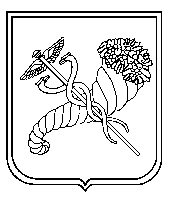 ВагомістьКритерії оцінюванняВагомістьОцінкаСтупінь прояву1Змістовна  складова0,461Відповідність вимогам Положення за обсягом.0,071Змістовна  складова0,462Відповідність вимогам Положення за структурою.0,111Змістовна  складова0,463Відповідність запропонованого матеріалу державній навчальній програмі з предмета (або її розділу).0,191Змістовна  складова0,464Змістовність курсу.0,211Змістовна  складова0,465Логічність викладення матеріалу.0,151Змістовна  складова0,466Якість підібраних матеріалів до занять.0,161Змістовна  складова0,467Автентичність авторської розробки, представленої на Конкурс.0,11СУМА1,002Оформлення матеріалів0,171Дотримання вимог Положення щодо оформлення матеріалів.0,402Оформлення матеріалів0,172Наявність усіх обов’язкових документів.0,372Оформлення матеріалів0,173Культура оформлення поданих матеріалів.0,23СУМА1,003Вимоги до оформлення тестів0,371Дотримання мінімальної кількості розроблених тестів.0,163Вимоги до оформлення тестів0,372Різноманітність форматів тестових завдань.0,303Вимоги до оформлення тестів0,373Наявність шкали оцінювання та раціональність її розробки.0,163Вимоги до оформлення тестів0,374Охоплення усіх складових змісту дистанційного курсу.0,38СУМА1,00ЗАГАЛЬНА СУМАЗАГАЛЬНА СУМАЗАГАЛЬНА СУМАЗАГАЛЬНА СУМАПозитивні риси дистанційного курсуЗауваження та недолікиВагомістьКритерії оцінюванняВагомістьОцінкаСтупінь прояву1Змістовна  складова0,461Відповідність вимогам Положення за обсягом.0,071Змістовна  складова0,462Відповідність вимогам Положення за структурою.0,111Змістовна  складова0,463Відповідність запропонованого матеріалу державній навчальній програмі з предмета (або її розділу).0,191Змістовна  складова0,464Змістовність курсу.0,211Змістовна  складова0,465Логічність викладення матеріалу.0,151Змістовна  складова0,466Якість підібраних матеріалів до занять.0,161Змістовна  складова0,467Автентичність авторської розробки, представленої на Конкурс.0,11СУМА1,002Оформлення матеріалів0,171Дотримання вимог Положення щодо оформлення матеріалів.0,402Оформлення матеріалів0,172Наявність усіх обов’язкових документів.0,372Оформлення матеріалів0,173Культура оформлення поданих матеріалів.0,23СУМА1,003Вимоги до оформлення тестів0,371Дотримання мінімальної кількості розроблених тестів.0,163Вимоги до оформлення тестів0,372Різноманітність форматів тестових завдань.0,303Вимоги до оформлення тестів0,373Наявність шкали оцінювання та раціональність її розробки.0,163Вимоги до оформлення тестів0,374Охоплення усіх складових змісту дистанційного курсу.0,38СУМА1,00ЗАГАЛЬНА СУМАЗАГАЛЬНА СУМАЗАГАЛЬНА СУМАЗАГАЛЬНА СУМАПозитивні відгуки учнівЗауваження та недоліки